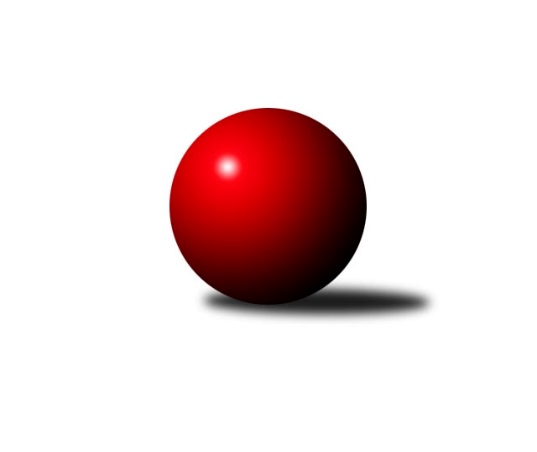 Č.15Ročník 2018/2019	28.4.2024 Mistrovství Prahy 2 2018/2019Statistika 15. kolaTabulka družstev:		družstvo	záp	výh	rem	proh	skore	sety	průměr	body	plné	dorážka	chyby	1.	TJ Radlice	15	13	1	1	87.5 : 32.5 	(114.0 : 66.0)	2397	27	1679	718	42.9	2.	KK Slavia D	15	11	2	2	80.0 : 40.0 	(100.0 : 80.0)	2407	24	1665	741	50.3	3.	SK Uhelné sklady B	15	10	0	5	72.5 : 47.5 	(100.5 : 79.5)	2391	20	1690	701	46.7	4.	TJ Sokol Vršovice B	15	10	0	5	61.5 : 58.5 	(89.5 : 90.5)	2354	20	1665	689	60.2	5.	TJ Sokol Rudná C	15	9	0	6	65.5 : 54.5 	(97.0 : 83.0)	2396	18	1673	723	53.3	6.	SK Uhelné sklady C	15	8	2	5	60.0 : 60.0 	(89.5 : 90.5)	2291	18	1629	662	54.4	7.	KK Slavia B	15	7	3	5	64.0 : 56.0 	(92.0 : 88.0)	2367	17	1658	709	45.5	8.	KK Slavoj D	15	7	1	7	65.0 : 55.0 	(97.0 : 83.0)	2366	15	1667	699	50.7	9.	KK Konstruktiva D	15	6	0	9	54.0 : 66.0 	(92.5 : 87.5)	2367	12	1680	686	58.9	10.	SK Žižkov C	15	5	0	10	58.0 : 62.0 	(95.0 : 85.0)	2358	10	1648	710	47.5	11.	KK DP Praha A	15	4	2	9	52.0 : 68.0 	(85.0 : 95.0)	2319	10	1636	682	51	12.	SK Uhelné sklady D	15	5	0	10	45.5 : 74.5 	(71.0 : 109.0)	2254	10	1627	627	56.9	13.	TJ Sokol Kobylisy C	15	3	1	11	43.0 : 77.0 	(73.5 : 106.5)	2332	7	1651	681	60.6	14.	KK Slavia C	15	1	0	14	31.5 : 88.5 	(63.5 : 116.5)	2158	2	1564	593	66.9Tabulka doma:		družstvo	záp	výh	rem	proh	skore	sety	průměr	body	maximum	minimum	1.	TJ Radlice	8	8	0	0	54.5 : 9.5 	(66.5 : 29.5)	2431	16	2479	2359	2.	TJ Sokol Vršovice B	8	7	0	1	43.0 : 21.0 	(56.5 : 39.5)	2356	14	2406	2304	3.	KK Slavia D	7	6	1	0	40.0 : 16.0 	(47.0 : 37.0)	2320	13	2359	2291	4.	KK Slavia B	7	5	1	1	37.0 : 19.0 	(44.5 : 39.5)	2429	11	2449	2399	5.	SK Uhelné sklady C	8	5	1	2	35.0 : 29.0 	(48.5 : 47.5)	2380	11	2447	2289	6.	KK Slavoj D	7	5	0	2	39.0 : 17.0 	(55.0 : 29.0)	2503	10	2608	2418	7.	TJ Sokol Rudná C	7	5	0	2	35.5 : 20.5 	(50.5 : 33.5)	2348	10	2411	2257	8.	SK Uhelné sklady B	7	5	0	2	35.5 : 20.5 	(48.5 : 35.5)	2398	10	2443	2341	9.	KK Konstruktiva D	8	5	0	3	35.0 : 29.0 	(54.5 : 41.5)	2505	10	2636	2432	10.	SK Žižkov C	7	4	0	3	34.0 : 22.0 	(47.0 : 37.0)	2525	8	2602	2432	11.	SK Uhelné sklady D	7	4	0	3	31.0 : 25.0 	(44.0 : 40.0)	2367	8	2480	2272	12.	KK DP Praha A	8	3	2	3	33.0 : 31.0 	(48.0 : 48.0)	2415	8	2458	2337	13.	TJ Sokol Kobylisy C	8	2	1	5	29.0 : 35.0 	(45.0 : 51.0)	2268	5	2333	2200	14.	KK Slavia C	8	1	0	7	21.0 : 43.0 	(41.5 : 54.5)	2130	2	2281	1851Tabulka venku:		družstvo	záp	výh	rem	proh	skore	sety	průměr	body	maximum	minimum	1.	TJ Radlice	7	5	1	1	33.0 : 23.0 	(47.5 : 36.5)	2402	11	2488	2252	2.	KK Slavia D	8	5	1	2	40.0 : 24.0 	(53.0 : 43.0)	2419	11	2560	2251	3.	SK Uhelné sklady B	8	5	0	3	37.0 : 27.0 	(52.0 : 44.0)	2388	10	2507	2232	4.	TJ Sokol Rudná C	8	4	0	4	30.0 : 34.0 	(46.5 : 49.5)	2406	8	2624	2269	5.	SK Uhelné sklady C	7	3	1	3	25.0 : 31.0 	(41.0 : 43.0)	2295	7	2424	2166	6.	TJ Sokol Vršovice B	7	3	0	4	18.5 : 37.5 	(33.0 : 51.0)	2354	6	2541	2173	7.	KK Slavia B	8	2	2	4	27.0 : 37.0 	(47.5 : 48.5)	2366	6	2529	2236	8.	KK Slavoj D	8	2	1	5	26.0 : 38.0 	(42.0 : 54.0)	2343	5	2456	2254	9.	KK Konstruktiva D	7	1	0	6	19.0 : 37.0 	(38.0 : 46.0)	2339	2	2442	2286	10.	KK DP Praha A	7	1	0	6	19.0 : 37.0 	(37.0 : 47.0)	2300	2	2376	2206	11.	TJ Sokol Kobylisy C	7	1	0	6	14.0 : 42.0 	(28.5 : 55.5)	2345	2	2531	2180	12.	SK Žižkov C	8	1	0	7	24.0 : 40.0 	(48.0 : 48.0)	2330	2	2477	2171	13.	SK Uhelné sklady D	8	1	0	7	14.5 : 49.5 	(27.0 : 69.0)	2250	2	2376	2098	14.	KK Slavia C	7	0	0	7	10.5 : 45.5 	(22.0 : 62.0)	2168	0	2321	1933Tabulka podzimní části:		družstvo	záp	výh	rem	proh	skore	sety	průměr	body	doma	venku	1.	TJ Radlice	13	11	1	1	75.5 : 28.5 	(97.5 : 58.5)	2398	23 	6 	0 	0 	5 	1 	1	2.	KK Slavia D	13	11	1	1	74.0 : 30.0 	(90.0 : 66.0)	2410	23 	6 	1 	0 	5 	0 	1	3.	SK Uhelné sklady B	13	8	0	5	59.5 : 44.5 	(83.5 : 72.5)	2390	16 	4 	0 	2 	4 	0 	3	4.	TJ Sokol Rudná C	13	8	0	5	58.5 : 45.5 	(84.5 : 71.5)	2405	16 	5 	0 	2 	3 	0 	3	5.	TJ Sokol Vršovice B	13	8	0	5	50.5 : 53.5 	(74.5 : 81.5)	2323	16 	6 	0 	1 	2 	0 	4	6.	KK Slavia B	13	6	2	5	54.0 : 50.0 	(81.0 : 75.0)	2362	14 	5 	0 	1 	1 	2 	4	7.	SK Uhelné sklady C	13	6	2	5	50.0 : 54.0 	(78.0 : 78.0)	2290	14 	4 	1 	2 	2 	1 	3	8.	KK Slavoj D	13	6	1	6	56.0 : 48.0 	(85.0 : 71.0)	2383	13 	4 	0 	2 	2 	1 	4	9.	SK Žižkov C	13	5	0	8	52.0 : 52.0 	(83.5 : 72.5)	2363	10 	4 	0 	2 	1 	0 	6	10.	KK DP Praha A	13	4	2	7	50.0 : 54.0 	(77.0 : 79.0)	2321	10 	3 	2 	2 	1 	0 	5	11.	SK Uhelné sklady D	13	5	0	8	41.5 : 62.5 	(63.0 : 93.0)	2228	10 	4 	0 	2 	1 	0 	6	12.	KK Konstruktiva D	13	4	0	9	42.0 : 62.0 	(75.5 : 80.5)	2379	8 	4 	0 	3 	0 	0 	6	13.	TJ Sokol Kobylisy C	13	3	1	9	38.0 : 66.0 	(66.5 : 89.5)	2330	7 	2 	1 	4 	1 	0 	5	14.	KK Slavia C	13	1	0	12	26.5 : 77.5 	(52.5 : 103.5)	2160	2 	1 	0 	5 	0 	0 	7Tabulka jarní části:		družstvo	záp	výh	rem	proh	skore	sety	průměr	body	doma	venku	1.	SK Uhelné sklady B	2	2	0	0	13.0 : 3.0 	(17.0 : 7.0)	2459	4 	1 	0 	0 	1 	0 	0 	2.	KK Konstruktiva D	2	2	0	0	12.0 : 4.0 	(17.0 : 7.0)	2436	4 	1 	0 	0 	1 	0 	0 	3.	TJ Radlice	2	2	0	0	12.0 : 4.0 	(16.5 : 7.5)	2412	4 	2 	0 	0 	0 	0 	0 	4.	TJ Sokol Vršovice B	2	2	0	0	11.0 : 5.0 	(15.0 : 9.0)	2451	4 	1 	0 	0 	1 	0 	0 	5.	SK Uhelné sklady C	2	2	0	0	10.0 : 6.0 	(11.5 : 12.5)	2393	4 	1 	0 	0 	1 	0 	0 	6.	KK Slavia B	2	1	1	0	10.0 : 6.0 	(11.0 : 13.0)	2407	3 	0 	1 	0 	1 	0 	0 	7.	KK Slavoj D	2	1	0	1	9.0 : 7.0 	(12.0 : 12.0)	2407	2 	1 	0 	0 	0 	0 	1 	8.	TJ Sokol Rudná C	2	1	0	1	7.0 : 9.0 	(12.5 : 11.5)	2314	2 	0 	0 	0 	1 	0 	1 	9.	KK Slavia D	2	0	1	1	6.0 : 10.0 	(10.0 : 14.0)	2364	1 	0 	0 	0 	0 	1 	1 	10.	SK Žižkov C	2	0	0	2	6.0 : 10.0 	(11.5 : 12.5)	2427	0 	0 	0 	1 	0 	0 	1 	11.	KK Slavia C	2	0	0	2	5.0 : 11.0 	(11.0 : 13.0)	2070	0 	0 	0 	2 	0 	0 	0 	12.	TJ Sokol Kobylisy C	2	0	0	2	5.0 : 11.0 	(7.0 : 17.0)	2267	0 	0 	0 	1 	0 	0 	1 	13.	SK Uhelné sklady D	2	0	0	2	4.0 : 12.0 	(8.0 : 16.0)	2389	0 	0 	0 	1 	0 	0 	1 	14.	KK DP Praha A	2	0	0	2	2.0 : 14.0 	(8.0 : 16.0)	2361	0 	0 	0 	1 	0 	0 	1 Zisk bodů pro družstvo:		jméno hráče	družstvo	body	zápasy	v %	dílčí body	sety	v %	1.	Milan Mareš ml.	KK Slavia D 	15	/	15	(100%)	23	/	30	(77%)	2.	Pavel Forman 	KK Slavia B 	13	/	14	(93%)	25	/	28	(89%)	3.	Jan Kamín 	TJ Radlice 	13	/	15	(87%)	23	/	30	(77%)	4.	Jan Kryda 	KK Slavia D 	13	/	15	(87%)	20	/	30	(67%)	5.	Miloš Beneš ml.	TJ Radlice 	12	/	15	(80%)	25	/	30	(83%)	6.	Miloslav Dušek 	SK Uhelné sklady C 	12	/	15	(80%)	23	/	30	(77%)	7.	Josef Kocan 	KK Slavia D 	12	/	15	(80%)	20	/	30	(67%)	8.	Miluše Kohoutová 	TJ Sokol Rudná C 	11	/	14	(79%)	22	/	28	(79%)	9.	Radek Lehner 	TJ Radlice 	11	/	15	(73%)	22	/	30	(73%)	10.	Pavel Černý 	SK Uhelné sklady B 	11	/	15	(73%)	21.5	/	30	(72%)	11.	Ludmila Erbanová 	TJ Sokol Rudná C 	10	/	10	(100%)	19.5	/	20	(98%)	12.	Vlastimil Bočánek 	SK Uhelné sklady B 	10	/	11	(91%)	18	/	22	(82%)	13.	Vladislav Škrabal 	SK Žižkov C 	10	/	13	(77%)	20	/	26	(77%)	14.	Jaroslav Pleticha ml.	KK Konstruktiva D 	10	/	14	(71%)	21	/	28	(75%)	15.	Hana Křemenová 	SK Žižkov C 	10	/	14	(71%)	16	/	28	(57%)	16.	Lidmila Fořtová 	KK Slavia B 	9	/	13	(69%)	14.5	/	26	(56%)	17.	Václav Papež 	TJ Sokol Vršovice B 	9	/	14	(64%)	18	/	28	(64%)	18.	Tomáš Kazimour 	SK Žižkov C 	9	/	15	(60%)	21	/	30	(70%)	19.	Jiří Čihák 	KK Konstruktiva D 	9	/	15	(60%)	20	/	30	(67%)	20.	Dana Školová 	SK Uhelné sklady C 	9	/	15	(60%)	19	/	30	(63%)	21.	Tomáš Pokorný 	SK Žižkov C 	9	/	15	(60%)	17	/	30	(57%)	22.	Jiří Brada 	KK DP Praha A 	9	/	15	(60%)	16.5	/	30	(55%)	23.	Michal Matyska 	TJ Sokol Kobylisy C 	9	/	15	(60%)	12.5	/	30	(42%)	24.	Roman Hrdlička 	KK Slavoj D 	8	/	10	(80%)	11	/	20	(55%)	25.	Zdeněk Novák 	KK Slavia C 	8	/	11	(73%)	13	/	22	(59%)	26.	Irena Mikešová 	TJ Sokol Rudná C 	8	/	12	(67%)	15	/	24	(63%)	27.	Karel Holada 	TJ Sokol Vršovice B 	8	/	14	(57%)	19.5	/	28	(70%)	28.	Karel Erben 	TJ Sokol Kobylisy C 	8	/	14	(57%)	17	/	28	(61%)	29.	Michal Kocan 	KK Slavia D 	8	/	14	(57%)	16	/	28	(57%)	30.	Marek Lehner 	TJ Radlice 	8	/	14	(57%)	15.5	/	28	(55%)	31.	Jiří Bendl 	SK Uhelné sklady C 	8	/	14	(57%)	14.5	/	28	(52%)	32.	Roman Tumpach 	SK Uhelné sklady B 	8	/	14	(57%)	13.5	/	28	(48%)	33.	Leoš Kofroň 	TJ Radlice 	8	/	14	(57%)	13.5	/	28	(48%)	34.	Nikola Zuzánková 	KK Slavia B 	8	/	14	(57%)	12	/	28	(43%)	35.	Pavel Váňa 	SK Žižkov C 	8	/	15	(53%)	15	/	30	(50%)	36.	Petr Knap 	KK Slavia C 	8	/	15	(53%)	14	/	30	(47%)	37.	Kateřina Holanová 	KK Slavoj D 	7	/	9	(78%)	14	/	18	(78%)	38.	Miroslav Míchal 	SK Uhelné sklady B 	7	/	9	(78%)	12.5	/	18	(69%)	39.	Jan Novák 	KK DP Praha A 	7	/	11	(64%)	13	/	22	(59%)	40.	Blanka Koubová 	KK Slavoj D 	7	/	13	(54%)	12	/	26	(46%)	41.	Jarmila Zimáková 	TJ Sokol Rudná C 	7	/	14	(50%)	12.5	/	28	(45%)	42.	Petr Finger 	TJ Sokol Vršovice B 	7	/	14	(50%)	12	/	28	(43%)	43.	Jindřich Málek 	KK DP Praha A 	7	/	15	(47%)	16	/	30	(53%)	44.	Václav Jícha 	TJ Sokol Kobylisy C 	7	/	15	(47%)	15	/	30	(50%)	45.	Jindra Kafková 	SK Uhelné sklady D 	6.5	/	12	(54%)	10	/	24	(42%)	46.	Jana Dušková 	SK Uhelné sklady D 	6.5	/	13	(50%)	14	/	26	(54%)	47.	Danuše Kuklová 	KK Slavoj D 	6	/	10	(60%)	13	/	20	(65%)	48.	Markéta Baťková 	KK Slavoj D 	6	/	12	(50%)	15.5	/	24	(65%)	49.	Jan Váňa 	KK Konstruktiva D 	6	/	12	(50%)	12	/	24	(50%)	50.	Šarlota Smutná 	KK Konstruktiva D 	6	/	12	(50%)	12	/	24	(50%)	51.	Jaroslav Vondrák 	KK DP Praha A 	6	/	13	(46%)	15	/	26	(58%)	52.	Luboš Polák 	TJ Sokol Vršovice B 	6	/	13	(46%)	14	/	26	(54%)	53.	Lukáš Lehner 	TJ Radlice 	6	/	13	(46%)	11.5	/	26	(44%)	54.	Olga Brožová 	SK Uhelné sklady C 	6	/	14	(43%)	15	/	28	(54%)	55.	Tomáš Rybka 	KK Slavia B 	6	/	14	(43%)	14.5	/	28	(52%)	56.	Jitka Kudějová 	SK Uhelné sklady D 	6	/	15	(40%)	13	/	30	(43%)	57.	Josef Málek 	KK DP Praha A 	6	/	15	(40%)	9.5	/	30	(32%)	58.	Josef Hladík 	TJ Sokol Vršovice B 	5.5	/	9	(61%)	11	/	18	(61%)	59.	Markéta Rajnochová 	SK Uhelné sklady B 	5.5	/	12	(46%)	12	/	24	(50%)	60.	Tomáš Jiránek 	KK Slavia C 	5.5	/	12	(46%)	11.5	/	24	(48%)	61.	Adam Rajnoch 	SK Uhelné sklady B 	5.5	/	13	(42%)	11	/	26	(42%)	62.	Stanislava Sábová 	SK Uhelné sklady D 	5.5	/	14	(39%)	10	/	28	(36%)	63.	Jiří Sládek 	KK Slavia B 	5	/	8	(63%)	10	/	16	(63%)	64.	Otakar Jakoubek 	SK Uhelné sklady C 	5	/	12	(42%)	13	/	24	(54%)	65.	Petr Mašek 	KK Konstruktiva D 	5	/	15	(33%)	11	/	30	(37%)	66.	Hana Zdražilová 	KK Slavoj D 	4	/	5	(80%)	5	/	10	(50%)	67.	Jan Šipl 	KK Slavoj D 	4	/	11	(36%)	6	/	22	(27%)	68.	Libor Povýšil 	SK Uhelné sklady D 	4	/	12	(33%)	8	/	24	(33%)	69.	Petr Štich 	SK Uhelné sklady D 	4	/	12	(33%)	5	/	24	(21%)	70.	Hana Poláčková 	TJ Sokol Rudná C 	4	/	13	(31%)	11	/	26	(42%)	71.	Zdeněk Šrot 	TJ Sokol Kobylisy C 	4	/	14	(29%)	9	/	28	(32%)	72.	Jaroslav Havránek 	TJ Sokol Vršovice B 	4	/	15	(27%)	10	/	30	(33%)	73.	Eva Mařánková 	TJ Sokol Rudná C 	4	/	15	(27%)	8	/	30	(27%)	74.	Jiří Kryda ml.	KK Slavia D 	3.5	/	11	(32%)	9	/	22	(41%)	75.	Luboš Maruna 	KK Slavoj D 	3	/	5	(60%)	7.5	/	10	(75%)	76.	Vladimír Tala 	KK Slavia B 	3	/	5	(60%)	5	/	10	(50%)	77.	Aleš Král 	KK Slavoj D 	3	/	6	(50%)	7	/	12	(58%)	78.	Vladimír Jahelka 	KK Slavoj D 	3	/	8	(38%)	6	/	16	(38%)	79.	Vlasta Nováková 	SK Uhelné sklady D 	3	/	9	(33%)	8	/	18	(44%)	80.	Deno Klos 	KK DP Praha A 	3	/	10	(30%)	8	/	20	(40%)	81.	Petr Míchal 	SK Uhelné sklady B 	3	/	10	(30%)	7	/	20	(35%)	82.	Tomáš Tejnor 	KK Slavia B 	3	/	11	(27%)	8	/	22	(36%)	83.	Jan Nowak 	TJ Sokol Kobylisy C 	3	/	12	(25%)	8.5	/	24	(35%)	84.	Karel Myšák 	KK Slavia C 	3	/	13	(23%)	7.5	/	26	(29%)	85.	Jiří Mudra 	SK Uhelné sklady B 	2.5	/	6	(42%)	5	/	12	(42%)	86.	Štěpán Fatka 	TJ Sokol Rudná C 	2.5	/	8	(31%)	6	/	16	(38%)	87.	Milan Mareš st.	KK Slavia D 	2.5	/	11	(23%)	6	/	22	(27%)	88.	František Stibor 	TJ Sokol Kobylisy C 	2	/	2	(100%)	4	/	4	(100%)	89.	Milan Perman 	KK Konstruktiva D 	2	/	3	(67%)	3.5	/	6	(58%)	90.	Jaroslav Michálek 	KK DP Praha A 	2	/	4	(50%)	3	/	8	(38%)	91.	Jiří Janata 	TJ Sokol Vršovice B 	2	/	6	(33%)	3	/	12	(25%)	92.	Přemysl Jonák 	KK Slavia C 	2	/	7	(29%)	3	/	14	(21%)	93.	Jiří Kryda st.	KK Slavia D 	2	/	9	(22%)	6	/	18	(33%)	94.	Anna Nowaková 	TJ Sokol Kobylisy C 	2	/	9	(22%)	5	/	18	(28%)	95.	Vojtěch Máca 	KK Konstruktiva D 	2	/	10	(20%)	7	/	20	(35%)	96.	Petr Opatovsky 	SK Žižkov C 	2	/	10	(20%)	5	/	20	(25%)	97.	Eva Kozáková 	SK Uhelné sklady C 	2	/	12	(17%)	5	/	24	(21%)	98.	Karel Bernat 	KK Slavia C 	2	/	15	(13%)	7.5	/	30	(25%)	99.	Karel Turek 	TJ Radlice 	1.5	/	4	(38%)	3.5	/	8	(44%)	100.	Štěpán Koblížek 	KK Konstruktiva D 	1	/	1	(100%)	1	/	2	(50%)	101.	Miroslav Málek 	KK DP Praha A 	1	/	2	(50%)	2	/	4	(50%)	102.	Jan Klégr 	TJ Sokol Rudná C 	1	/	3	(33%)	2	/	6	(33%)	103.	Jindřich Habada 	KK DP Praha A 	1	/	3	(33%)	2	/	6	(33%)	104.	Zdenka Cachová 	KK Konstruktiva D 	1	/	4	(25%)	2	/	8	(25%)	105.	Michal Fořt 	KK Slavia B 	1	/	7	(14%)	2	/	14	(14%)	106.	Vladimír Kněžek 	KK Slavia C 	1	/	14	(7%)	7	/	28	(25%)	107.	Karolína Stellnerová 	SK Žižkov C 	0	/	1	(0%)	1	/	2	(50%)	108.	Anna Novotná 	TJ Sokol Rudná C 	0	/	1	(0%)	1	/	2	(50%)	109.	Ivo Vávra 	TJ Sokol Vršovice B 	0	/	1	(0%)	1	/	2	(50%)	110.	Karel Svitavský 	TJ Sokol Vršovice B 	0	/	1	(0%)	0	/	2	(0%)	111.	Martin Tožička 	SK Žižkov C 	0	/	1	(0%)	0	/	2	(0%)	112.	Milan Švarc 	KK DP Praha A 	0	/	1	(0%)	0	/	2	(0%)	113.	Ladislav Škabrada 	KK Slavoj D 	0	/	1	(0%)	0	/	2	(0%)	114.	Zbyněk Lébl 	KK Konstruktiva D 	0	/	2	(0%)	1	/	4	(25%)	115.	Jaroslav Klíma 	SK Uhelné sklady D 	0	/	3	(0%)	3	/	6	(50%)	116.	Jiří Tala 	KK Slavia B 	0	/	3	(0%)	1	/	6	(17%)	117.	Karel Wolf 	TJ Sokol Vršovice B 	0	/	3	(0%)	1	/	6	(17%)	118.	Jaroslav Hron 	SK Žižkov C 	0	/	5	(0%)	0	/	10	(0%)	119.	Josef Habr 	SK Uhelné sklady C 	0	/	8	(0%)	0	/	16	(0%)	120.	Jiří Zouhar 	TJ Sokol Kobylisy C 	0	/	9	(0%)	2.5	/	18	(14%)Průměry na kuželnách:		kuželna	průměr	plné	dorážka	chyby	výkon na hráče	1.	KK Slavia Praha, 1-2	2458	1668	789	37.5	(409.7)	2.	KK Konstruktiva Praha, 1-4	2456	1731	725	55.8	(409.5)	3.	SK Žižkov Praha, 1-4	2444	1720	723	62.0	(407.3)	4.	SK Žižkov Praha, 1-2	2412	1711	701	62.5	(402.1)	5.	Zvon, 1-2	2360	1655	705	47.9	(393.5)	6.	Vršovice, 1-2	2321	1659	661	59.3	(386.8)	7.	TJ Sokol Rudná, 1-2	2303	1639	664	63.0	(383.9)	8.	Kobylisy, 1-2	2271	1604	667	57.3	(378.7)	9.	KK Slavia Praha, 3-4	2193	1566	627	55.8	(365.6)Nejlepší výkony na kuželnách:KK Slavia Praha, 1-2SK Uhelné sklady B	2489	15. kolo	Jaroslav Pleticha ml.	KK Konstruktiva D	462	10. koloTJ Radlice	2488	5. kolo	Jindřich Málek 	KK DP Praha A	459	5. koloSK Uhelné sklady B	2479	10. kolo	Pavel Forman 	KK Slavia B	458	7. koloKK DP Praha A	2458	7. kolo	Vladislav Škrabal 	SK Žižkov C	451	6. koloKK Slavia B	2449	10. kolo	Karel Holada 	TJ Sokol Vršovice B	447	8. koloKK Slavia B	2440	14. kolo	Radek Lehner 	TJ Radlice	447	5. koloKK Slavia B	2439	12. kolo	Pavel Forman 	KK Slavia B	444	8. koloKK Slavia B	2439	2. kolo	Jarmila Zimáková 	TJ Sokol Rudná C	444	3. koloTJ Sokol Rudná C	2430	3. kolo	Vlastimil Bočánek 	SK Uhelné sklady B	444	10. koloKK Slavia D	2428	14. kolo	Pavel Forman 	KK Slavia B	443	2. koloKK Konstruktiva Praha, 1-4KK Konstruktiva D	2636	13. kolo	Pavel Forman 	KK Slavia B	482	13. koloKK Konstruktiva D	2578	15. kolo	Lidmila Fořtová 	KK Slavia B	473	13. koloTJ Sokol Kobylisy C	2531	9. kolo	Jaroslav Pleticha ml.	KK Konstruktiva D	469	15. koloKK Slavia B	2529	13. kolo	Jaroslav Pleticha ml.	KK Konstruktiva D	465	5. koloKK Slavia D	2525	7. kolo	Šarlota Smutná 	KK Konstruktiva D	462	15. koloTJ Sokol Vršovice B	2523	11. kolo	Jiří Čihák 	KK Konstruktiva D	460	9. koloKK Konstruktiva D	2517	5. kolo	Jiří Čihák 	KK Konstruktiva D	459	15. koloSK Uhelné sklady B	2507	5. kolo	Jiří Čihák 	KK Konstruktiva D	457	1. koloKK Konstruktiva D	2500	9. kolo	Jan Kryda 	KK Slavia D	456	7. koloKK Konstruktiva D	2471	7. kolo	Milan Perman 	KK Konstruktiva D	455	13. koloSK Žižkov Praha, 1-4TJ Sokol Rudná C	2624	9. kolo	Vladislav Škrabal 	SK Žižkov C	501	9. koloSK Žižkov C	2602	9. kolo	Hana Křemenová 	SK Žižkov C	483	4. koloSK Žižkov C	2552	13. kolo	Tomáš Kazimour 	SK Žižkov C	482	9. koloTJ Sokol Vršovice B	2541	14. kolo	Vladislav Škrabal 	SK Žižkov C	478	2. koloSK Žižkov C	2535	14. kolo	Tomáš Kazimour 	SK Žižkov C	476	13. koloSK Žižkov C	2528	4. kolo	Ludmila Erbanová 	TJ Sokol Rudná C	473	9. koloSK Žižkov C	2517	2. kolo	Josef Hladík 	TJ Sokol Vršovice B	462	14. koloSK Žižkov C	2508	7. kolo	Jiří Brada 	KK DP Praha A	458	13. koloTJ Radlice	2468	11. kolo	Jarmila Zimáková 	TJ Sokol Rudná C	454	9. koloKK Slavoj D	2456	7. kolo	Hana Křemenová 	SK Žižkov C	453	14. koloSK Žižkov Praha, 1-2KK Slavoj D	2608	13. kolo	Roman Hrdlička 	KK Slavoj D	467	2. koloKK Slavoj D	2605	2. kolo	Josef Kocan 	KK Slavia D	460	11. koloKK Slavia D	2560	11. kolo	Vladimír Jahelka 	KK Slavoj D	453	2. koloKK Slavoj D	2559	14. kolo	Kateřina Holanová 	KK Slavoj D	453	14. koloSK Uhelné sklady B	2458	9. kolo	Michal Kocan 	KK Slavia D	452	11. koloKK Slavoj D	2449	4. kolo	Šarlota Smutná 	KK Konstruktiva D	450	4. koloKK Slavoj D	2446	11. kolo	Danuše Kuklová 	KK Slavoj D	449	14. koloKK Konstruktiva D	2442	4. kolo	Markéta Baťková 	KK Slavoj D	446	13. koloKK Slavoj D	2438	6. kolo	Aleš Král 	KK Slavoj D	439	2. koloTJ Sokol Kobylisy C	2430	13. kolo	Danuše Kuklová 	KK Slavoj D	438	13. koloZvon, 1-2SK Uhelné sklady D	2480	5. kolo	Miloslav Dušek 	SK Uhelné sklady C	479	14. koloTJ Radlice	2479	8. kolo	Miloš Beneš ml.	TJ Radlice	471	8. koloSK Žižkov C	2477	5. kolo	Miloslav Dušek 	SK Uhelné sklady C	465	5. koloTJ Radlice	2473	7. kolo	Miloslav Dušek 	SK Uhelné sklady C	462	11. koloTJ Radlice	2473	6. kolo	Miloš Beneš ml.	TJ Radlice	461	14. koloTJ Radlice	2464	15. kolo	Miroslav Míchal 	SK Uhelné sklady B	453	11. koloTJ Radlice	2453	13. kolo	Vladislav Škrabal 	SK Žižkov C	452	5. koloTJ Radlice	2451	10. kolo	Ludmila Erbanová 	TJ Sokol Rudná C	451	5. koloSK Uhelné sklady C	2447	5. kolo	Jiří Sládek 	KK Slavia B	449	11. koloSK Uhelné sklady B	2443	13. kolo	Jiří Bendl 	SK Uhelné sklady C	449	11. koloVršovice, 1-2KK Slavia D	2455	5. kolo	Roman Tumpach 	SK Uhelné sklady B	445	3. koloTJ Sokol Vršovice B	2406	3. kolo	Milan Mareš ml.	KK Slavia D	441	5. koloTJ Sokol Vršovice B	2382	9. kolo	Václav Papež 	TJ Sokol Vršovice B	432	7. koloTJ Sokol Vršovice B	2378	10. kolo	Pavel Forman 	KK Slavia B	429	9. koloTJ Sokol Vršovice B	2361	15. kolo	Petr Finger 	TJ Sokol Vršovice B	428	9. koloSK Uhelné sklady B	2361	3. kolo	Petr Finger 	TJ Sokol Vršovice B	427	7. koloTJ Sokol Vršovice B	2347	12. kolo	Josef Hladík 	TJ Sokol Vršovice B	426	3. koloTJ Sokol Vršovice B	2344	7. kolo	Petr Finger 	TJ Sokol Vršovice B	425	10. koloTJ Sokol Kobylisy C	2328	7. kolo	Miloslav Dušek 	SK Uhelné sklady C	424	10. koloTJ Sokol Vršovice B	2326	5. kolo	Petr Finger 	TJ Sokol Vršovice B	423	12. koloTJ Sokol Rudná, 1-2TJ Sokol Rudná C	2411	13. kolo	Miluše Kohoutová 	TJ Sokol Rudná C	451	6. koloTJ Sokol Rudná C	2386	6. kolo	Irena Mikešová 	TJ Sokol Rudná C	449	8. koloKK Slavia D	2368	13. kolo	Ludmila Erbanová 	TJ Sokol Rudná C	440	10. koloTJ Sokol Rudná C	2367	8. kolo	Miluše Kohoutová 	TJ Sokol Rudná C	432	13. koloTJ Sokol Rudná C	2359	4. kolo	Milan Mareš ml.	KK Slavia D	431	13. koloTJ Sokol Rudná C	2352	2. kolo	Miluše Kohoutová 	TJ Sokol Rudná C	428	4. koloKK Slavoj D	2346	10. kolo	Miluše Kohoutová 	TJ Sokol Rudná C	425	10. koloTJ Radlice	2329	1. kolo	Miluše Kohoutová 	TJ Sokol Rudná C	424	2. koloTJ Sokol Rudná C	2306	10. kolo	Ludmila Erbanová 	TJ Sokol Rudná C	424	8. koloKK Konstruktiva D	2286	6. kolo	Ludmila Erbanová 	TJ Sokol Rudná C	421	6. koloKobylisy, 1-2SK Žižkov C	2372	12. kolo	Václav Jícha 	TJ Sokol Kobylisy C	437	5. koloTJ Sokol Rudná C	2358	15. kolo	Václav Jícha 	TJ Sokol Kobylisy C	436	6. koloTJ Sokol Kobylisy C	2333	6. kolo	Vlastimil Bočánek 	SK Uhelné sklady B	433	1. koloKK Slavia B	2325	5. kolo	Miluše Kohoutová 	TJ Sokol Rudná C	433	15. koloTJ Sokol Kobylisy C	2302	5. kolo	Michal Matyska 	TJ Sokol Kobylisy C	431	15. koloSK Uhelné sklady B	2301	1. kolo	Hana Křemenová 	SK Žižkov C	421	12. koloTJ Sokol Kobylisy C	2300	15. kolo	Lidmila Fořtová 	KK Slavia B	418	5. koloTJ Sokol Kobylisy C	2285	12. kolo	Josef Kocan 	KK Slavia D	416	3. koloTJ Sokol Kobylisy C	2256	10. kolo	Ludmila Erbanová 	TJ Sokol Rudná C	415	15. koloKK Slavia D	2251	3. kolo	Michal Matyska 	TJ Sokol Kobylisy C	415	10. koloKK Slavia Praha, 3-4TJ Sokol Rudná C	2381	7. kolo	Ludmila Erbanová 	TJ Sokol Rudná C	467	7. koloKK Slavia B	2373	15. kolo	Josef Kocan 	KK Slavia D	442	6. koloKK Slavia D	2359	2. kolo	Miloslav Dušek 	SK Uhelné sklady C	432	13. koloKK Slavia D	2339	12. kolo	Jiří Sládek 	KK Slavia B	431	1. koloSK Uhelné sklady C	2334	13. kolo	Dana Školová 	SK Uhelné sklady C	430	13. koloKK Slavia D	2324	1. kolo	Milan Mareš ml.	KK Slavia D	424	1. koloKK Slavia D	2319	4. kolo	Pavel Forman 	KK Slavia B	424	15. koloKK Slavia B	2316	1. kolo	Milan Mareš ml.	KK Slavia D	424	8. koloKK DP Praha A	2314	4. kolo	Hana Poláčková 	TJ Sokol Rudná C	420	7. koloKK Slavoj D	2313	5. kolo	Jaroslav Pleticha ml.	KK Konstruktiva D	419	14. koloČetnost výsledků:	8.0 : 0.0	4x	7.5 : 0.5	2x	7.0 : 1.0	18x	6.5 : 1.5	1x	6.0 : 2.0	23x	5.5 : 2.5	1x	5.0 : 3.0	16x	4.0 : 4.0	6x	3.0 : 5.0	13x	2.5 : 5.5	1x	2.0 : 6.0	13x	1.5 : 6.5	2x	1.0 : 7.0	5x